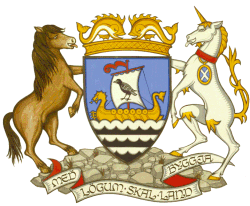 I/We being owners of the above named premises give consent for the above named person to make application for a short-term let licence PREMISES OWNERS’ DECLARATIONType of Licence Application:  New  New  Renewal  Renewal  Variation  Variation  Variation  Temporary  TemporaryChange in circumstances/otherType of Letting(s) being carried out:  Secondary Letting (means the letting of property where you do not normally live, e.g. self catering unit)  Home Letting (means using all or part of your own home for short-term lets whilst you are absent, e.g. whilst you are on holiday)  Home Sharing (means using all or part of your own home for short-term lets whilst you are there e.g. B&B)  Home Letting & Home SharingType of Letting(s) being carried out:  Secondary Letting (means the letting of property where you do not normally live, e.g. self catering unit)  Home Letting (means using all or part of your own home for short-term lets whilst you are absent, e.g. whilst you are on holiday)  Home Sharing (means using all or part of your own home for short-term lets whilst you are there e.g. B&B)  Home Letting & Home SharingType of Letting(s) being carried out:  Secondary Letting (means the letting of property where you do not normally live, e.g. self catering unit)  Home Letting (means using all or part of your own home for short-term lets whilst you are absent, e.g. whilst you are on holiday)  Home Sharing (means using all or part of your own home for short-term lets whilst you are there e.g. B&B)  Home Letting & Home SharingType of Letting(s) being carried out:  Secondary Letting (means the letting of property where you do not normally live, e.g. self catering unit)  Home Letting (means using all or part of your own home for short-term lets whilst you are absent, e.g. whilst you are on holiday)  Home Sharing (means using all or part of your own home for short-term lets whilst you are there e.g. B&B)  Home Letting & Home SharingType of Letting(s) being carried out:  Secondary Letting (means the letting of property where you do not normally live, e.g. self catering unit)  Home Letting (means using all or part of your own home for short-term lets whilst you are absent, e.g. whilst you are on holiday)  Home Sharing (means using all or part of your own home for short-term lets whilst you are there e.g. B&B)  Home Letting & Home SharingType of Letting(s) being carried out:  Secondary Letting (means the letting of property where you do not normally live, e.g. self catering unit)  Home Letting (means using all or part of your own home for short-term lets whilst you are absent, e.g. whilst you are on holiday)  Home Sharing (means using all or part of your own home for short-term lets whilst you are there e.g. B&B)  Home Letting & Home SharingType of Letting(s) being carried out:  Secondary Letting (means the letting of property where you do not normally live, e.g. self catering unit)  Home Letting (means using all or part of your own home for short-term lets whilst you are absent, e.g. whilst you are on holiday)  Home Sharing (means using all or part of your own home for short-term lets whilst you are there e.g. B&B)  Home Letting & Home SharingType of Letting(s) being carried out:  Secondary Letting (means the letting of property where you do not normally live, e.g. self catering unit)  Home Letting (means using all or part of your own home for short-term lets whilst you are absent, e.g. whilst you are on holiday)  Home Sharing (means using all or part of your own home for short-term lets whilst you are there e.g. B&B)  Home Letting & Home SharingType of Letting(s) being carried out:  Secondary Letting (means the letting of property where you do not normally live, e.g. self catering unit)  Home Letting (means using all or part of your own home for short-term lets whilst you are absent, e.g. whilst you are on holiday)  Home Sharing (means using all or part of your own home for short-term lets whilst you are there e.g. B&B)  Home Letting & Home SharingType of Letting(s) being carried out:  Secondary Letting (means the letting of property where you do not normally live, e.g. self catering unit)  Home Letting (means using all or part of your own home for short-term lets whilst you are absent, e.g. whilst you are on holiday)  Home Sharing (means using all or part of your own home for short-term lets whilst you are there e.g. B&B)  Home Letting & Home SharingFull address of premises in respect of which the licence is applied including Postcode:Max. No of occupants in premises (inc. guests):Max. No of occupants in premises (inc. guests):Max. No of Guests:Max. No of Guests:Max. No of let bedrooms:Max. No of let bedrooms:Applicant’s NameApplicant’s AddressFull name AddressPlace of BirthDate of BirthSignatureDate